Финал творческого конкурса эскизов «Современный костюм в славянском стиле»Posted on 26.03.2018 by | Ваш комментарий23 марта  в ДДиЮ «Факел» завершился  открытый областной детский творческий конкурс эскизов «Современный костюм в славянском стиле».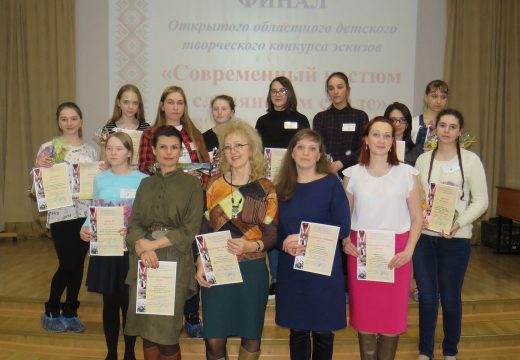 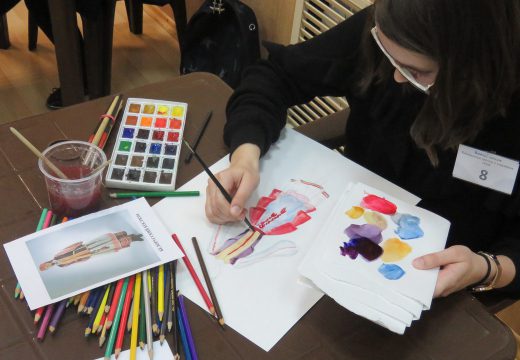 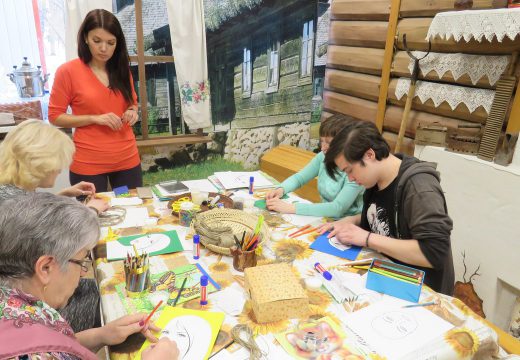 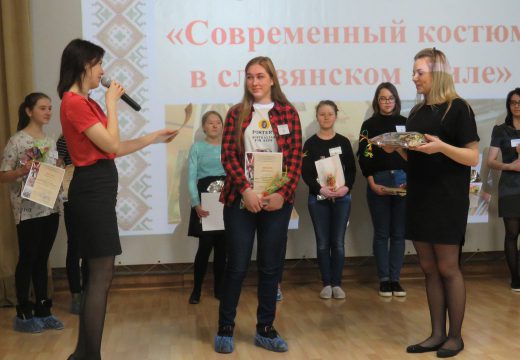 Конкурс проходил в два этапа. Заочный этап и финал конкурса.Первый (заочном) этап Конкурса проходил в период с 12 февраля по 6 марта.  В нем могли принять участие все желающие. Участники представляли эскизы коллекции из трёх моделей одежды в славянском стиле. Первоисточник для создания эскиза и технику выполнения участник выбирал самостоятельно.В этом году на заочный этап конкурса было представлено 13 работ из 6 образовательных учреждений: МБОУ «Парабельская гимназия», МКОУ ДО ДДТ с. Кожевниково, МБОУ СОШ с. Новиковки  Асиновский район,  МБОУ СОШ№5 г. Колпашево, МБОУ ДО ДДТ с. Молчаново,  МБОУ ДО ДДиЮ «Факел».По итогам первого этапа жюри Конкурса были определены 10 победителей, которые вышли во второй (очный) этап – финал Конкурса, который прошел 23 марта.Финалисты прошли жеребьевку и приступили к выполнению конкурсного задания. Каждый участник получил конверт с заданием, в котором вложен народный костюм. За один час юные дизайнеры должны были создать современный костюм на основе первоисточника.Конкурсные работы финалистов оценивало компетентное жюри:Шаврина Любовь Александровна – руководитель  частной школы прикладного дизайна «In-versiЯ», дизайнер – председатель жюриКадиева Наталья Вадимировна – доцент кафедры дизайна ТГУ, член союза дизайнеров России.Харина Лидия Леонидовна – педагог-организатор ОГБОУДО “Областной центр дополнительного образования”.Азарова Ирина Александровна – педагог-организатор ОГБОУДО “Областной центр дополнительного образования”.В рамках конкурса прошел мастер-класс для педагогов. Педагог дополнительного образования ДДиЮ «Фаекел», Пушкарева Любовь Александровна, познакомила с проф. ориентационной работой в учреждении и предложила практическую работу в этом направлении.Победителями конкурса в этом году стали:1 место – Сандалова Анна, МБОУ «СОШ № 5», г. Колпашево – педагог Иванникова Екатерина Анатольевна2 место – Смирнова Елизавета, МБОУ «СОШ № 5», г. Колпашево – педагог Иванникова Екатерина Анатольевна3 место – Харькив  Маргарита, МБОУ «Парабельская гимназия» – педагог Прокофьева Наталья ЕвгеньевнаВсе участники, финалисты и победители получили памятные подарки от организаторов конкурса.До новых встреч!Рубрика: НОВОСТИ. Вы можете добавить постоянную ссылку в закладки.Добавить комментарий